אישור מחבר שווה תרומה להכללת מאמר משותף בעבודת דוקטורתאריך           אל:    הרשות לתלמידי-מחקרמאת: *      אני מאשר/ת את הסברו/ה של התלמיד/ה      לגבי תרומתו למאמר. אני מסכים/ה להכללת המאמר בו אני מופיע/ה בעבודתו/ה של התלמיד/ה הנ"ל.ידוע לי ומוסכם עלי כי לא אוכל להכליל מאמר זה בעבודת הדוקטור שלי, אלא כנספח בלבד. כותרת המאמר:      מחברים:  1.        2.        3.        4.        5.        6.        7.       8.        9.       10.        שם העיתון:      כרך:        עמודים:        שנה:      הערות:      חתימה:  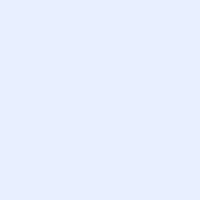 שם:  פרטי:        משפחה:      כתובת לבירורים:      טלפון:         דוא"ל:       *יוגש טופס נפרד לגבי כל מאמר שהר"מ שותף לו.